.CROSS ROCK, SHUFFLE TWICESIDE STEP RIGHT, SHUFFLE RIGHT, REPEAT TO LEFTROCK BACK RIGHT RECOVER, STEP TURN ½ TO LEFT TWICE, ROCK FORWARD RIGHTCOASTER STEP, ROCK FORWARD RECOVER, COASTER, STEP TAPLOCK STEP BACK, SWEEP BACK X 3, HIP BUMPSSHUFFLE TURN ¼ TO LEFT, ROCK BACK ON LEFT, SHUFFLE FORWARD ON LEFT, STEP TURN ½ LEFTCROSS WALKS X 4, POINT AND SAILORPOINT AND SAILOR, TURN ¼ TO LEFT TWICEREPEATRESTARTOn wall three, after section 6 start the dance from beginning.Attaboy Latino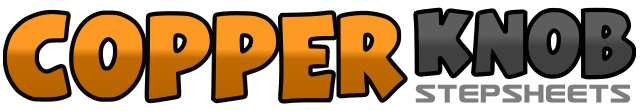 .......Count:64Wall:4Level:Intermediate.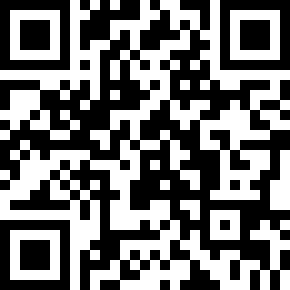 Choreographer:Roland Carlsson (SWE)Roland Carlsson (SWE)Roland Carlsson (SWE)Roland Carlsson (SWE)Roland Carlsson (SWE).Music:Lo Ciento - Los Hermanos RosarioLo Ciento - Los Hermanos RosarioLo Ciento - Los Hermanos RosarioLo Ciento - Los Hermanos RosarioLo Ciento - Los Hermanos Rosario........1-2Right rock cross over left, recover back to right3&4Right step to right side, step left beside, step right to right5-6Cross rocks left over right, recover back to left7&8Step left to left side, step right beside left, step left to left side1-2Step right to right side, step left beside3&4Step right to right side, step left beside, step right to right side5-6Step left to left side, step right beside left7&8Step left to left side, step right beside left, step left to left side1-2Rock back on right, recover back on left3-4Step forward on right, turn ½ to left weight ends on left5-6Step forward on right, turn ½ to left weight ends on left7-8Rock forward on right, recover back on left1&2Step back on right, step left beside right, step forward on right3-4Rock forward on left, recover back on right5&6Step back on left, step right beside left, step forward on left7-8Step forward on right, tap left toe behind right1&2Step back on left, lock right in front of left, step back on left3-4Sweep right out from front to back, step back on right5-6Sweep left out from front to back, step back on left7-8Hip bumps right and left1&2Step right to right side, step left beside, turn ¼ to left3-4Rock back on left, recover back on right5&6Step forward on left, step right beside left, step forward on left7-8Step forward on right, turn ½ to left1-2Cross right over left, cross left over right3-4Cross right over left, cross left over right5-6Point right toe forward and to right side7&8Step right behind left, step left to left side, step right to right side1-2Point left toe forward and side3&4Step left behind right, step right to right side, step left to left side5-6Step forward on right, turn ¼ to left7-8Step forward on right, turn ¼ to left